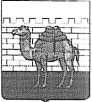 АДМИНИСТРАЦИЯ ГОРОДА ЧЕЛЯБИНСКАКОМИТЕТ ПО ДЕЛАШ ОБРАЗОВАНИЯ ГОРОДА ЧЕЛЯБИНСКАул. Володарского, д. 14, г. Челябинск, 454080, тел./факс: (8-351) 266-54-40, e-mail: edu@cheladmin.ruформировании состава участников И III Сбора «МЕДИАдети.ЛЕТО»Уважаемые коллеги!Информируем Вас о том, что в соответствии с планом работы Комитета по делам образования г. Челябинска в рамках реализации мероприятий муниципального информационно-образовательного проекта «РЯОнас: школьный медиахолдинг» в период с 24 июля по 10 августа 2021 года в МАУ ДОЛ «Солнечная поляна» (пос. Каштак) пройдет III Сбор «МЕДИАдети.ЛЕТО» (далее - Сбор). Организаторами Сбора выступают Комитет по делам образования г. Челябинска и МАУ ДО «Центр «Креатив». Программа Сбора является профильным модулем образовательнодосуговой программы летнего загородного отдыха и оздоровления детей «Лагерь- фестиваль молодеясных инициатив и увлечений «КреативФест», реализуемой МАУ ДО «Центр «Креатив».Планируемое количество участников Сбора - 70 человек.К участию в программе Сбора приглашаются обучающиеся 5 - 10-х классов муниципальных образовательных организаций г. Челябинска:члены редакций детских СМИ и медиацен гров;учащиеся с активной жизненной позицией, нацеленные на обучение и развитие в области современных детских медиа — желающие стать участниками действующих редакций школьных СМИ (медиацентров) или создать новое детское СМИ в своей школе, стать блогером, медиамейкером и т.п.;учащиеся - активные участники образовательных событий в рамках реализации мероприятий Городского Чемпионата «МедиаТРЕК» (конкурсов «Nota- Ьепе», «МЕДИАтренд.Дети», «Медиапартнер», «МедиаСТАРТАП»).Стоимость участия в Программе Сбора составляет 17 500,00 рублей на одного ребенка и включает все расходы (транспортные, организационные, страховку от несчастных случаев).Родителям (законным представителям) необходимо забронировать путевку на официальном Интернет-ресурсе проекта www, KreativFest.ru / КреативФест.рф, подготовить и предоставить организаторам пакет необходимых для оформления путевки документов, произвести оплату стоимости участия. Порядок действий, перечень документов и актуальная информация о Сборе размещены на официальном Интернет-ресурсе www.KreativFest.ru / КреативФест.рфВ целях информирования обучающихся и их родителей (законных представителей) о проведении Сбора и начале формирования состава его участников просим:разместить прилагаемые к письму в электронном виде баннер-афишу и текстовую информацию о проведении Сбора на официальном сайте образовательной организации и страницах в социальных сетях;обеспечить закрепление размещенного информационного контента в новостной ленте в качестве актуальной новости или постоянного баннера на период до 15 мая 2021 года;проинформировать обучающихся и их родителей (законных представителей) о проведении Сбора и возможности участия в нём в период проведения классных ученических и родительских собраний;проинформировать Комитет по делам образования г. Челябинска не позднее 19 апреля 2021 года о проделанной работе, выслав на электронный адрес leto@kreativcentr.ru информационную справку с указанием электронных ссылок на размещенные на официальном сайте и страницах образовательной организации в социальных сетях материалы.По вопросам включения обучающихся в состав участников Сбора, приобретения путевки в лагерь и оформления необходимых документов можно обращаться по телефонам:- 8 (351) 214 30 10 (вн. 2) - Панфилова Анна Владимировна,-8 (351)21430 10 (вн. 13) - Зырянова Татьяна Алексеевна,-8 (351)21430 10 (вн. 17) - Дмитренко Татьяна Леонидовна.Также порядок действий для бронирования, перечень документов и вся необходимая информация о Сборе доступны на официальном Интернет-ресурсе проекта www.KreativFest.ru / КреативФест.рфПредседатель Комитета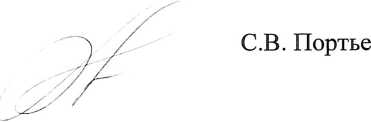 М.В. Клюшникова, 700 18 04 А.В. Панфилова, 214 30 10 (вн. 2)Разослать: в дело, отдел исполнителя, МАУДО «Центр «Креатив», МКУ (СП) «ЦОДОО», МБОУ ДПО ЦРО (для рассылки в общеобразовательные организации и организации дополнительного образования).